Vacance de la toussaint : Du 25 au 29 octobre 2021Les monstres débarquent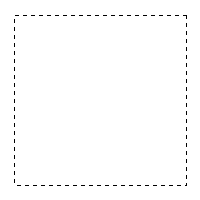 	D’	Inscriptions :                                                                                  Nom et prénomLes plannings sont susceptibles de changer et d’être complétés.		LUNDIMARDIMERCREDIJEUDIVENDREDI